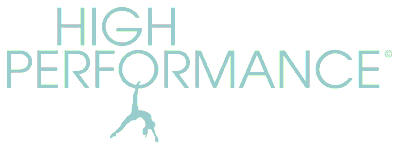 MAY 2021 ZOOM CLASSESOnline classes remain PAYG at £7.50 per class and are open to all clients.Private Zoom sessions available on request by arrangement and cost £30.TUESDAY			10am                                         4pm WEDNESDAY			10.30am				6.30pmFRIDAY			10amNO CLASSES ON TUES 4TH MAY, THURS 27TH MAY & FRI 28TH MAYStudio 1:1 and 2:1 (must be household bubble) are now available. Prices on website. These sessions are Covid safe and are held at the Dobcross studio. Slots available Mon – Thurs afternoons.Studio group classes remain suspended until the beginning of June when I am expecting to re-start the Wednesday 10.30am class at the Springhead studio. The Wednesday morning Zoom class will then be cut.Website link:www.highperformancepilates.co.uk 